基本信息基本信息 更新时间：2024-05-10 16:06  更新时间：2024-05-10 16:06  更新时间：2024-05-10 16:06  更新时间：2024-05-10 16:06 姓    名姓    名陈文亮陈文亮年    龄35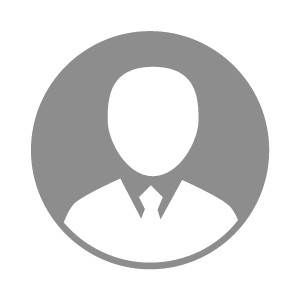 电    话电    话下载后可见下载后可见毕业院校赣南师范学院邮    箱邮    箱下载后可见下载后可见学    历大专住    址住    址期望月薪面议求职意向求职意向农户管理员农户管理员农户管理员农户管理员期望地区期望地区不限不限不限不限教育经历教育经历就读学校：赣南师范学院 就读学校：赣南师范学院 就读学校：赣南师范学院 就读学校：赣南师范学院 就读学校：赣南师范学院 就读学校：赣南师范学院 就读学校：赣南师范学院 工作经历工作经历工作单位：南昌正大畜禽有限公司 工作单位：南昌正大畜禽有限公司 工作单位：南昌正大畜禽有限公司 工作单位：南昌正大畜禽有限公司 工作单位：南昌正大畜禽有限公司 工作单位：南昌正大畜禽有限公司 工作单位：南昌正大畜禽有限公司 自我评价自我评价性格开朗，做事稳重，对工作勤奋热情，有一颗踏实、上进、好学的心，机遇偏爱有准备的人，幸运垂青执着追求的人;在激烈的人才竟争中，我不一定是最好的，但是我会继续努力，不断进取,诚挚地希望领导给予机会，企盼佳音，谢谢！性格开朗，做事稳重，对工作勤奋热情，有一颗踏实、上进、好学的心，机遇偏爱有准备的人，幸运垂青执着追求的人;在激烈的人才竟争中，我不一定是最好的，但是我会继续努力，不断进取,诚挚地希望领导给予机会，企盼佳音，谢谢！性格开朗，做事稳重，对工作勤奋热情，有一颗踏实、上进、好学的心，机遇偏爱有准备的人，幸运垂青执着追求的人;在激烈的人才竟争中，我不一定是最好的，但是我会继续努力，不断进取,诚挚地希望领导给予机会，企盼佳音，谢谢！性格开朗，做事稳重，对工作勤奋热情，有一颗踏实、上进、好学的心，机遇偏爱有准备的人，幸运垂青执着追求的人;在激烈的人才竟争中，我不一定是最好的，但是我会继续努力，不断进取,诚挚地希望领导给予机会，企盼佳音，谢谢！性格开朗，做事稳重，对工作勤奋热情，有一颗踏实、上进、好学的心，机遇偏爱有准备的人，幸运垂青执着追求的人;在激烈的人才竟争中，我不一定是最好的，但是我会继续努力，不断进取,诚挚地希望领导给予机会，企盼佳音，谢谢！性格开朗，做事稳重，对工作勤奋热情，有一颗踏实、上进、好学的心，机遇偏爱有准备的人，幸运垂青执着追求的人;在激烈的人才竟争中，我不一定是最好的，但是我会继续努力，不断进取,诚挚地希望领导给予机会，企盼佳音，谢谢！性格开朗，做事稳重，对工作勤奋热情，有一颗踏实、上进、好学的心，机遇偏爱有准备的人，幸运垂青执着追求的人;在激烈的人才竟争中，我不一定是最好的，但是我会继续努力，不断进取,诚挚地希望领导给予机会，企盼佳音，谢谢！其他特长其他特长